UNDERGRADUATE CURRICULUM COMMITTEE (UCC)
PROPOSAL FORM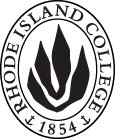 Cover page	scroll over blue text to see further important instructions: please read.N.B. DO NOT USE HIGHLIGHT, please DELETE THE WORDS THAT DO NOT APPLY TO YOUR PROPOSALALL numbers in section (A) need to be completed, including the impact ones.B.  NEW OR REVISED COURSES  DO NOT use highlight. Delete this whole page if the proposal does not include a new or revised course.C. Program Proposals   complete only what is relevant to your proposal Delete this whole page if the proposal is not revising, creating, deleting or suspending any progam.D. SignaturesChanges that affect General Education in any way MUST be approved by ALL Deans and COGE Chair.Changes that directly impact more than one department/program MUST have the signatures of all relevant department chairs, program directors, and relevant dean (e.g. when creating/revising a program using courses from other departments/programs). Check UCC manual 4.2 for further guidelines on whether the signatures need to be approval or acknowledgement.Proposals that do not have appropriate approval signatures will not be considered. Type in name of person signing and their position/affiliation.Send electronic files of this proposal and accompanying catalog copy to curriculum@ric.edu and a printed or electronic signature copy of this form to the current Chair of UCC. Check UCC website for due dates.D.1. Approvals:   required from programs/departments/deans who originate the proposal.  may include multiple departments, e.g., for joint/interdisciplinary prposals. D.2. Acknowledgements: REQUIRED from OTHER PROGRAMS/DEPARTMENTS IMPACTED BY THE PROPOSAL. SIGNATURE DOES NOT INDICATE APPROVAL, ONLY AWARENESS THAT THE PROPOSAL IS BEING SUBMITTED.  CONCERNS SHOULD BE BROUGHT TO THE UCC COMMITTEE MEETING FOR DISCUSSIONA.1. Course or programPOL 334: Contemporary Constitutional ProblemsPOL 334: Contemporary Constitutional ProblemsPOL 334: Contemporary Constitutional ProblemsPOL 334: Contemporary Constitutional ProblemsReplacing A.2. Proposal typeCourse:  creation  Program: RevisionCourse:  creation  Program: RevisionCourse:  creation  Program: RevisionCourse:  creation  Program: RevisionA.3. OriginatorThomas SchmelingHome departmentPolitical SciencePolitical SciencePolitical ScienceA.4. Context and Rationale 1. This course in constitutional law covers institutional powers (judicial, legislative, and executive), the separation of powers, and federalism. The typical constitutional law sequence in political science departments includes such a course, and the fact that we do not constitutes a significant gap in our curriculum.2. Additionally, the course provides students with an important active and experiential learning experience not available in other courses.3.  This course will count as one of the options in the major’s writing requirement (students are required to take at least two upper-level courses in which a research paper of  10+ pages is required.     This course has recently and successfully been taught three times as a POL350 and POL360. It will be included in the list of courses that satisfy the program’s writing requirement.     The first half of the course is used to give students the necessary background knowledge to participate in a moot appellate court in the second half.  In the moot court, students play the role of attorneys, arguing a constitutional issue before a panel of judges.  Students research the issue and prepare a 15-20 page legal brief on one side or the other of the issue.     To heighten the realism of the moot court simulation, the issue is typically chosen from among the cases currently under review, or likely to be reviewed by, the actual Supreme Court of the United States. In past iterations of the course, we have examined the constitutionality of the Affordable Care Act (Obamacare), President Obama’s executive order on Deferred Action on Childhood Arrivals (DACA), and President Trump’s threat to withhold federal funds from “sanctuary cities”     At the conclusion of the semester, each student presents a 20-minute oral argument to a panel of judges.  In past iterations of this course, the judges have been senior attorneys from the office of Rhode Island Attorney General, which also enhances the realism of the simulation.  If the enrollment becomes too high, some of the students will play the judges’ role.     The moot court provides unique active and experiential learning opportunities. In researching and writing the brief, and presenting the oral argument, students learn how constitutional arguments are made by constructing one themselves. The briefs and oral arguments are graded not only on content, but also the degree to which students are able to model the standards of the legal profession.1. This course in constitutional law covers institutional powers (judicial, legislative, and executive), the separation of powers, and federalism. The typical constitutional law sequence in political science departments includes such a course, and the fact that we do not constitutes a significant gap in our curriculum.2. Additionally, the course provides students with an important active and experiential learning experience not available in other courses.3.  This course will count as one of the options in the major’s writing requirement (students are required to take at least two upper-level courses in which a research paper of  10+ pages is required.     This course has recently and successfully been taught three times as a POL350 and POL360. It will be included in the list of courses that satisfy the program’s writing requirement.     The first half of the course is used to give students the necessary background knowledge to participate in a moot appellate court in the second half.  In the moot court, students play the role of attorneys, arguing a constitutional issue before a panel of judges.  Students research the issue and prepare a 15-20 page legal brief on one side or the other of the issue.     To heighten the realism of the moot court simulation, the issue is typically chosen from among the cases currently under review, or likely to be reviewed by, the actual Supreme Court of the United States. In past iterations of the course, we have examined the constitutionality of the Affordable Care Act (Obamacare), President Obama’s executive order on Deferred Action on Childhood Arrivals (DACA), and President Trump’s threat to withhold federal funds from “sanctuary cities”     At the conclusion of the semester, each student presents a 20-minute oral argument to a panel of judges.  In past iterations of this course, the judges have been senior attorneys from the office of Rhode Island Attorney General, which also enhances the realism of the simulation.  If the enrollment becomes too high, some of the students will play the judges’ role.     The moot court provides unique active and experiential learning opportunities. In researching and writing the brief, and presenting the oral argument, students learn how constitutional arguments are made by constructing one themselves. The briefs and oral arguments are graded not only on content, but also the degree to which students are able to model the standards of the legal profession.1. This course in constitutional law covers institutional powers (judicial, legislative, and executive), the separation of powers, and federalism. The typical constitutional law sequence in political science departments includes such a course, and the fact that we do not constitutes a significant gap in our curriculum.2. Additionally, the course provides students with an important active and experiential learning experience not available in other courses.3.  This course will count as one of the options in the major’s writing requirement (students are required to take at least two upper-level courses in which a research paper of  10+ pages is required.     This course has recently and successfully been taught three times as a POL350 and POL360. It will be included in the list of courses that satisfy the program’s writing requirement.     The first half of the course is used to give students the necessary background knowledge to participate in a moot appellate court in the second half.  In the moot court, students play the role of attorneys, arguing a constitutional issue before a panel of judges.  Students research the issue and prepare a 15-20 page legal brief on one side or the other of the issue.     To heighten the realism of the moot court simulation, the issue is typically chosen from among the cases currently under review, or likely to be reviewed by, the actual Supreme Court of the United States. In past iterations of the course, we have examined the constitutionality of the Affordable Care Act (Obamacare), President Obama’s executive order on Deferred Action on Childhood Arrivals (DACA), and President Trump’s threat to withhold federal funds from “sanctuary cities”     At the conclusion of the semester, each student presents a 20-minute oral argument to a panel of judges.  In past iterations of this course, the judges have been senior attorneys from the office of Rhode Island Attorney General, which also enhances the realism of the simulation.  If the enrollment becomes too high, some of the students will play the judges’ role.     The moot court provides unique active and experiential learning opportunities. In researching and writing the brief, and presenting the oral argument, students learn how constitutional arguments are made by constructing one themselves. The briefs and oral arguments are graded not only on content, but also the degree to which students are able to model the standards of the legal profession.1. This course in constitutional law covers institutional powers (judicial, legislative, and executive), the separation of powers, and federalism. The typical constitutional law sequence in political science departments includes such a course, and the fact that we do not constitutes a significant gap in our curriculum.2. Additionally, the course provides students with an important active and experiential learning experience not available in other courses.3.  This course will count as one of the options in the major’s writing requirement (students are required to take at least two upper-level courses in which a research paper of  10+ pages is required.     This course has recently and successfully been taught three times as a POL350 and POL360. It will be included in the list of courses that satisfy the program’s writing requirement.     The first half of the course is used to give students the necessary background knowledge to participate in a moot appellate court in the second half.  In the moot court, students play the role of attorneys, arguing a constitutional issue before a panel of judges.  Students research the issue and prepare a 15-20 page legal brief on one side or the other of the issue.     To heighten the realism of the moot court simulation, the issue is typically chosen from among the cases currently under review, or likely to be reviewed by, the actual Supreme Court of the United States. In past iterations of the course, we have examined the constitutionality of the Affordable Care Act (Obamacare), President Obama’s executive order on Deferred Action on Childhood Arrivals (DACA), and President Trump’s threat to withhold federal funds from “sanctuary cities”     At the conclusion of the semester, each student presents a 20-minute oral argument to a panel of judges.  In past iterations of this course, the judges have been senior attorneys from the office of Rhode Island Attorney General, which also enhances the realism of the simulation.  If the enrollment becomes too high, some of the students will play the judges’ role.     The moot court provides unique active and experiential learning opportunities. In researching and writing the brief, and presenting the oral argument, students learn how constitutional arguments are made by constructing one themselves. The briefs and oral arguments are graded not only on content, but also the degree to which students are able to model the standards of the legal profession.1. This course in constitutional law covers institutional powers (judicial, legislative, and executive), the separation of powers, and federalism. The typical constitutional law sequence in political science departments includes such a course, and the fact that we do not constitutes a significant gap in our curriculum.2. Additionally, the course provides students with an important active and experiential learning experience not available in other courses.3.  This course will count as one of the options in the major’s writing requirement (students are required to take at least two upper-level courses in which a research paper of  10+ pages is required.     This course has recently and successfully been taught three times as a POL350 and POL360. It will be included in the list of courses that satisfy the program’s writing requirement.     The first half of the course is used to give students the necessary background knowledge to participate in a moot appellate court in the second half.  In the moot court, students play the role of attorneys, arguing a constitutional issue before a panel of judges.  Students research the issue and prepare a 15-20 page legal brief on one side or the other of the issue.     To heighten the realism of the moot court simulation, the issue is typically chosen from among the cases currently under review, or likely to be reviewed by, the actual Supreme Court of the United States. In past iterations of the course, we have examined the constitutionality of the Affordable Care Act (Obamacare), President Obama’s executive order on Deferred Action on Childhood Arrivals (DACA), and President Trump’s threat to withhold federal funds from “sanctuary cities”     At the conclusion of the semester, each student presents a 20-minute oral argument to a panel of judges.  In past iterations of this course, the judges have been senior attorneys from the office of Rhode Island Attorney General, which also enhances the realism of the simulation.  If the enrollment becomes too high, some of the students will play the judges’ role.     The moot court provides unique active and experiential learning opportunities. In researching and writing the brief, and presenting the oral argument, students learn how constitutional arguments are made by constructing one themselves. The briefs and oral arguments are graded not only on content, but also the degree to which students are able to model the standards of the legal profession.A.5. Student impactOffers political science majors an opportunity to engage in active and experiential learning experiences. Fills a gap in our coverage of constitutional law.Offers political science majors an opportunity to engage in active and experiential learning experiences. Fills a gap in our coverage of constitutional law.Offers political science majors an opportunity to engage in active and experiential learning experiences. Fills a gap in our coverage of constitutional law.Offers political science majors an opportunity to engage in active and experiential learning experiences. Fills a gap in our coverage of constitutional law.Offers political science majors an opportunity to engage in active and experiential learning experiences. Fills a gap in our coverage of constitutional law.A.6. Impact on other programs Provides a unique opportunity for pre-law students to see how law works.Provides a unique opportunity for pre-law students to see how law works.Provides a unique opportunity for pre-law students to see how law works.Provides a unique opportunity for pre-law students to see how law works.Provides a unique opportunity for pre-law students to see how law works.A.7. Resource impactFaculty PT & FT: No additional faculty requiredNo additional faculty requiredNo additional faculty requiredNo additional faculty requiredA.7. Resource impactLibrary:No additional library resources requiredNo additional library resources requiredNo additional library resources requiredNo additional library resources requiredA.7. Resource impactTechnologyNo additional technology resources requiredNo additional technology resources requiredNo additional technology resources requiredNo additional technology resources requiredA.7. Resource impactFacilities:No additional facilities requiredNo additional facilities requiredNo additional facilities requiredNo additional facilities requiredA.8. Semester effectiveFall 2018 A.9. Rationale if sooner than next Fall A.9. Rationale if sooner than next FallA.10. INSTRUCTIONS FOR CATALOG COPY:  This single file copy must include ALL relevant pages from the college catalog, and show how the catalog will be revised.  (1) Go to the “Forms and Information” page on the UCC website. Scroll down until you see the Word files for the current catalog. (2) Download ALL catalog sections relevant for this proposal, including course descriptions and/or other affected programs.  (3) Place ALL relevant catalog copy into a single file. Put page breaks between sections and delete any catalog pages not relevant for this proposal. (4) Using the track changes function, revise the catalog pages to demonstrate what the information should look like in next year’s catalog.  (5) Check the revised catalog pages against the proposal form, especially making sure that program totals are correct if adding/deleting course credits. If new copy, indicate where it should go in the catalog. If making related proposals a single catalog copy that includes all is acceptable. Send as a separate file along with this form.A.10. INSTRUCTIONS FOR CATALOG COPY:  This single file copy must include ALL relevant pages from the college catalog, and show how the catalog will be revised.  (1) Go to the “Forms and Information” page on the UCC website. Scroll down until you see the Word files for the current catalog. (2) Download ALL catalog sections relevant for this proposal, including course descriptions and/or other affected programs.  (3) Place ALL relevant catalog copy into a single file. Put page breaks between sections and delete any catalog pages not relevant for this proposal. (4) Using the track changes function, revise the catalog pages to demonstrate what the information should look like in next year’s catalog.  (5) Check the revised catalog pages against the proposal form, especially making sure that program totals are correct if adding/deleting course credits. If new copy, indicate where it should go in the catalog. If making related proposals a single catalog copy that includes all is acceptable. Send as a separate file along with this form.A.10. INSTRUCTIONS FOR CATALOG COPY:  This single file copy must include ALL relevant pages from the college catalog, and show how the catalog will be revised.  (1) Go to the “Forms and Information” page on the UCC website. Scroll down until you see the Word files for the current catalog. (2) Download ALL catalog sections relevant for this proposal, including course descriptions and/or other affected programs.  (3) Place ALL relevant catalog copy into a single file. Put page breaks between sections and delete any catalog pages not relevant for this proposal. (4) Using the track changes function, revise the catalog pages to demonstrate what the information should look like in next year’s catalog.  (5) Check the revised catalog pages against the proposal form, especially making sure that program totals are correct if adding/deleting course credits. If new copy, indicate where it should go in the catalog. If making related proposals a single catalog copy that includes all is acceptable. Send as a separate file along with this form.A.10. INSTRUCTIONS FOR CATALOG COPY:  This single file copy must include ALL relevant pages from the college catalog, and show how the catalog will be revised.  (1) Go to the “Forms and Information” page on the UCC website. Scroll down until you see the Word files for the current catalog. (2) Download ALL catalog sections relevant for this proposal, including course descriptions and/or other affected programs.  (3) Place ALL relevant catalog copy into a single file. Put page breaks between sections and delete any catalog pages not relevant for this proposal. (4) Using the track changes function, revise the catalog pages to demonstrate what the information should look like in next year’s catalog.  (5) Check the revised catalog pages against the proposal form, especially making sure that program totals are correct if adding/deleting course credits. If new copy, indicate where it should go in the catalog. If making related proposals a single catalog copy that includes all is acceptable. Send as a separate file along with this form.A.10. INSTRUCTIONS FOR CATALOG COPY:  This single file copy must include ALL relevant pages from the college catalog, and show how the catalog will be revised.  (1) Go to the “Forms and Information” page on the UCC website. Scroll down until you see the Word files for the current catalog. (2) Download ALL catalog sections relevant for this proposal, including course descriptions and/or other affected programs.  (3) Place ALL relevant catalog copy into a single file. Put page breaks between sections and delete any catalog pages not relevant for this proposal. (4) Using the track changes function, revise the catalog pages to demonstrate what the information should look like in next year’s catalog.  (5) Check the revised catalog pages against the proposal form, especially making sure that program totals are correct if adding/deleting course credits. If new copy, indicate where it should go in the catalog. If making related proposals a single catalog copy that includes all is acceptable. Send as a separate file along with this form.A.10. INSTRUCTIONS FOR CATALOG COPY:  This single file copy must include ALL relevant pages from the college catalog, and show how the catalog will be revised.  (1) Go to the “Forms and Information” page on the UCC website. Scroll down until you see the Word files for the current catalog. (2) Download ALL catalog sections relevant for this proposal, including course descriptions and/or other affected programs.  (3) Place ALL relevant catalog copy into a single file. Put page breaks between sections and delete any catalog pages not relevant for this proposal. (4) Using the track changes function, revise the catalog pages to demonstrate what the information should look like in next year’s catalog.  (5) Check the revised catalog pages against the proposal form, especially making sure that program totals are correct if adding/deleting course credits. If new copy, indicate where it should go in the catalog. If making related proposals a single catalog copy that includes all is acceptable. Send as a separate file along with this form.Old (for revisions only)Only include information that is being revised, otherwise leave blank (delete provided examples that do not apply)NewExamples are provided for guidance, delete the ones that do not applyB.1. Course prefix and number POL 334B.2. Cross listing number if anyB.3. Course title Contemporary Constitutional ProblemsB.4. Course description Students explore current issues in constitutional law, focusing on questions of federalism and the separation of powers, and participate in a Supreme Court simulation.B.5. Prerequisite(s)POL202 and one of the following:  POL208, POL 315, POL331, POL332, POL333, or consent of department chairB.6. OfferedSpring  | Alternate Years  |B.7. Contact hours 4B.8. Credit hours4B.9. Justify differences if anyB.10. Grading system Letter grade B.11. Instructional methods| Seminar  |B.12.CategoriesRestricted elective for major/minorB.13. Is this an Honors course?NOB.14. General EducationN.B. Connections must include at least 50% Standard Classroom instruction.NO B.15. How will student performance be evaluated?Attendance  | Class participation |   Exams  |Presentations  | Papers  | Class Work | Projects B.16. Redundancy statementB. 17. Other changes, if anyB.18. Course learning outcomes: List each one in a separate rowProfessional Org.Standard(s), if relevantHow will each outcome be measured?Content knowledge Exams, papers, class workAbility to construct a coherent and compelling argument that conforms toPapers, projectsAbility to present orallyPresentation, projectsB.19. Topical outline: Do NOT insert whole syllabus, we just need a two-tier outlineJudicial Power (Two Weeks)Judicial reviewConstitutional interpretationJurisdiction, standing, and justiciabilityPolitical Limitations on judicial powerLegislative Power (Two Weeks)Legislative power and the Necessary & Proper ClauseCommerce powerTaxing and Spending powerInvestigative powerPrivileges and ImmunitiesExecutive power (Two Weeks)Enumerated powers of the presidentInherent powersFederalism and the 10th Amendment (Two Weeks)The second half of the course explores one (or more) of the above areas in significantly greater depth.  The precise content of the readings and assignments is determined by the topic chosen for the moot court, which will vary from semester to semester.  Examples from past semesters includeObamacare- Commerce power, Taxing & Spending, Power, FederalismDACA- Executive power, Congress vs. executive control of immigration, Sanctuary Cities- Taxing & Spending power, federalism, executive powerOld (for revisions only)New/revisedC.1. EnrollmentsC.2. Admission requirementsC.3. Retention requirementsC.4. Course requirements for each program optionAT LEAST SIX ADDITIONAL political science courses at the 300-level or aboveNote: POL 208 may also be taken to fulfill part of this requirement. At least two courses must be from the following: Note: It is recommended that these courses be taken following POL 300 and POL 308.AT LEAST SIX ADDITIONAL political science courses at the 300-level or aboveNote: POL 208 may also be taken to fulfill part of this requirement. At least two courses must be from the following: Note: It is recommended that these courses be taken following POL 300 and POL 308.C.5. Credit count for each program optionNo changeC.6. Other changes if anyC.7  Program goalsNeeded for all new programsNamePosition/affiliationSignatureDateThomas SchmelingChair of Political ScienceEarl SimsonDean of  Arts & SciencesTab to add rowsNamePosition/affiliationSignatureDate